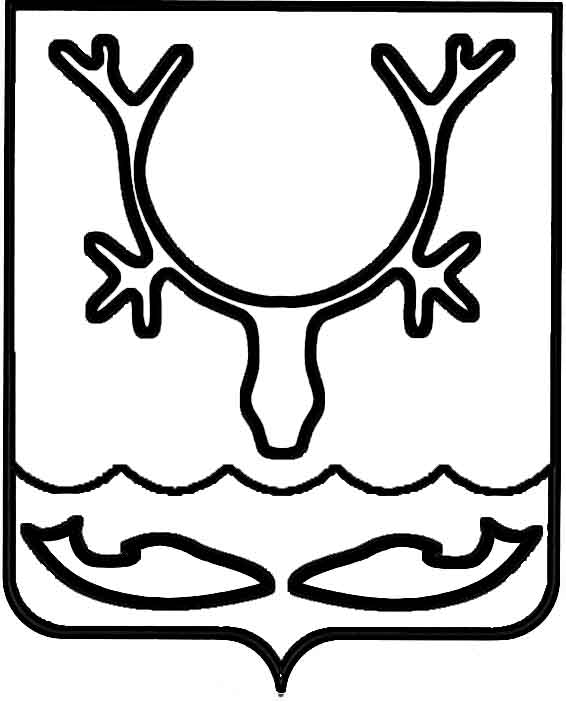 Администрация МО "Городской округ "Город Нарьян-Мар"ПОСТАНОВЛЕНИЕот “____” __________________ № ____________		г. Нарьян-МарО внесении изменений в муниципальную программу муниципального образования "Городской округ "Город Нарьян-Мар" "Местное самоуправление"Руководствуясь Бюджетным кодексом Российской Федерации, постановлением Администрации МО "Городской округ "Город Нарьян-Мар" от 30.07.2013 № 1496 "Об утверждении порядка разработки, реализации и оценки эффективности муниципальных программ муниципального образования "Городской округ "Город Нарьян-Мар", решением Совета городского округа "Город Нарьян-Мар"                              от 24.12.2015 № 176-р "О бюджете МО "Городской округ "Город Нарьян-Мар"                   на 2016 год" (в ред. от 23.06.2016 № 263-р), Администрация МО "Городской округ "Город Нарьян-Мар"П О С Т А Н О В Л Я Е Т:1.	Утвердить изменения в муниципальную программу муниципального образования "Городской округ "Город Нарьян-Мар" "Местное самоуправление", утвержденную постановлением Администрации МО "Городской округ "Город Нарьян-Мар" от 18.11.2015 № 1319 (в ред. от 12.05.2016 № 531), (далее – Программа) согласно приложению.2.	Настоящее постановление вступает в силу со дня его подписания.Приложениек постановлению Администрации МО "Городской округ "Город Нарьян-Мар"от 22.07.2016 № 832ИЗМЕНЕНИЯ В МУНИЦИПАЛЬНУЮ ПРОГРАММУ МУНИЦИПАЛЬНОГО ОБРАЗОВАНИЯ "ГОРОДСКОЙ ОКРУГ "ГОРОД НАРЬЯН-МАР""МЕСТНОЕ САМОУПРАВЛЕНИЕ"1. В паспорте Программы раздел "Объемы и источники финансирования муниципальной программы" изложить в следующей редакции:"".2. Приложение 1 к Программе изложить в следующей редакции:"Приложение 1к муниципальной программемуниципального образования"Городской округ "Город Нарьян-Мар" "Местное самоуправление"Ресурсное обеспечениереализации муниципальной программы муниципального образования "Городской округ "Город Нарьян-Мар""Местное самоуправление"Ответственный исполнитель муниципальной программы: управление экономического и инвестиционного развития".3. Приложение 2 к Программе изложить в следующей редакции:"Приложение 2к муниципальной программемуниципального образования"Городской округ "Город Нарьян-Мар" "Местное самоуправление"".2207.2016832Глава МО "Городской округ "Город Нарьян-Мар" Т.В.ФедороваОбъемы и источникифинансирования  муниципальной программыОбщий объем финансирования Программы                           1 478 808,9 тыс. рублей, в том числе по годам:2016 год – 290 851,4 тыс. руб.;2017 год – 295 378,9 тыс. руб.;2018 год – 297 114,3 тыс. руб.;2019 год – 297 511,6 тыс. руб.;2020 год – 297 952,7 тыс. руб.В том числе за счет средств бюджета Ненецкого автономного округа (далее – окружной бюджет)                31 816,9 тыс. рублей, из них:2016 год – 6 717,3 тыс. руб.;2017 год – 6 274,9 тыс. руб.;2018 год – 6 274,9 тыс. руб.;2019 год – 6 274,9 тыс. руб.;2020 год – 6 274,9 тыс. руб.,за счет средств бюджета МО "Городской округ "Город Нарьян-Мар" (далее – городской бюджет)                 1 446 992,0 тыс. рублей, из них:2016 год – 284 134,1 тыс. руб.;2017 год – 289 104,0 тыс. руб.;2018 год – 290 839,4 тыс. руб.;2019 год – 291 236,7 тыс. руб.;2020 год – 291 677,8 тыс. руб.Наименование муниципальной  программыИсточник финанси рованияОбъем финансирования, тыс. руб.Объем финансирования, тыс. руб.Объем финансирования, тыс. руб.Объем финансирования, тыс. руб.Объем финансирования, тыс. руб.Объем финансирования, тыс. руб.Наименование муниципальной  программыИсточник финанси рованияОбъем финансирования, тыс. руб.Объем финансирования, тыс. руб.Объем финансирования, тыс. руб.Объем финансирования, тыс. руб.Объем финансирования, тыс. руб.Объем финансирования, тыс. руб.Наименование муниципальной  программыИсточник финанси рованиявсего2016 
год2017 
год2018 
год2019 
год2020 
годНаименование муниципальной  программыИсточник финанси рованиявсего2016 
год2017 
год2018 
год2019 
год2020 
годАБ145678Муниципальная программа МО "Городской округ "Город Нарьян-Мар" "Местное самоуправление"Всего, в том числе:1 478 808,9290 851,4295 378,9297 114,3297 511,6297 952,7Муниципальная программа МО "Городской округ "Город Нарьян-Мар" "Местное самоуправление"окружной бюджет31 816,96 717,36 274,96 274,96 274,96 274,9Муниципальная программа МО "Городской округ "Город Нарьян-Мар" "Местное самоуправление"городской бюджет1 446 992,0284 134,1289 104,0290 839,4291 236,7291 677,8Перечень мероприятий
муниципальной программы муниципального образования "Городской округ "Город Нарьян-Мар"
"Местное самоуправление"Перечень мероприятий
муниципальной программы муниципального образования "Городской округ "Город Нарьян-Мар"
"Местное самоуправление"Перечень мероприятий
муниципальной программы муниципального образования "Городской округ "Город Нарьян-Мар"
"Местное самоуправление"Перечень мероприятий
муниципальной программы муниципального образования "Городской округ "Город Нарьян-Мар"
"Местное самоуправление"Перечень мероприятий
муниципальной программы муниципального образования "Городской округ "Город Нарьян-Мар"
"Местное самоуправление"Перечень мероприятий
муниципальной программы муниципального образования "Городской округ "Город Нарьян-Мар"
"Местное самоуправление"Перечень мероприятий
муниципальной программы муниципального образования "Городской округ "Город Нарьян-Мар"
"Местное самоуправление"Перечень мероприятий
муниципальной программы муниципального образования "Городской округ "Город Нарьян-Мар"
"Местное самоуправление"Перечень мероприятий
муниципальной программы муниципального образования "Городской округ "Город Нарьян-Мар"
"Местное самоуправление"Перечень мероприятий
муниципальной программы муниципального образования "Городской округ "Город Нарьян-Мар"
"Местное самоуправление"№ п/пНаименование 
направления (мероприятия )Соисполнители мероприятийИсточники 
финансированияОбъемы финансирования (тыс. руб.)Объемы финансирования (тыс. руб.)Объемы финансирования (тыс. руб.)Объемы финансирования (тыс. руб.)Объемы финансирования (тыс. руб.)Объемы финансирования (тыс. руб.)№ п/пНаименование 
направления (мероприятия )Соисполнители мероприятийИсточники 
финансированияВсего2016 год2017 год2018 год 2019 год2020 год12345678910                                Раздел 1. Функционирование органов местного самоуправления                                Раздел 1. Функционирование органов местного самоуправления                                Раздел 1. Функционирование органов местного самоуправления                                Раздел 1. Функционирование органов местного самоуправления                                Раздел 1. Функционирование органов местного самоуправления                                Раздел 1. Функционирование органов местного самоуправления                                Раздел 1. Функционирование органов местного самоуправления                                Раздел 1. Функционирование органов местного самоуправления                                Раздел 1. Функционирование органов местного самоуправления                                Раздел 1. Функционирование органов местного самоуправления1.Расходы на содержание органов местного самоуправления, в том числе: Итого по направлению за счет средств городского бюджета939 668,5194 281,1186 346,8186 346,8186 346,9186 346,91.1.Расходы на обеспечение деятельности Администрации муниципального образования  "Городской округ "Город Нарьян-Мар"Отдел бухгалтерского учета и отчетностигородской бюджет619 135,9121 092,3124 510,9124 510,9124 510,9124 510,91.2.Расходы на обеспечение деятельности Управления строительства, ЖКХ и ГД Администрации муниципального образования "Городской округ "Город Нарьян-Мар"Управление строительства, 
ЖКХ и ГДгородской бюджет178 675,135 671,635 750,935 750,935 750,935 750,91.3.Расходы на обеспечение деятельности Управления финансов Администрации МО "Городской округ "Город Нарьян-Мар"Управление 
финансов городской бюджет127 075,622 735,426 085,026 085,026 085,026 085,01.4.Расходы на обеспечение деятельности Управления образования, молодежной политики и спорта Администрации МО "Городской округ "Город Нарьян-Мар"Управление образования, молодежной политики и спортагородской бюджет11 153,411 153,40,00,00,00,01.5.Расходы, связанные с передачей полномочий в сфере образованияУправление образования, молодежной политики и спортагородской бюджет3 628,43 628,40,00,00,00,0Итого по I разделу:Итого по I разделу:Итого по I разделу:939 668,5194 281,1186 346,8186 346,8186 346,9186 346,9в том числе:в том числе:городской бюджет939 668,5194 281,1186 346,8186 346,8186 346,9186 346,9                                Раздел II. Материально-техническое и транспортное обеспечение органов местного самоуправления                                Раздел II. Материально-техническое и транспортное обеспечение органов местного самоуправления                                Раздел II. Материально-техническое и транспортное обеспечение органов местного самоуправления                                Раздел II. Материально-техническое и транспортное обеспечение органов местного самоуправления                                Раздел II. Материально-техническое и транспортное обеспечение органов местного самоуправления                                Раздел II. Материально-техническое и транспортное обеспечение органов местного самоуправления                                Раздел II. Материально-техническое и транспортное обеспечение органов местного самоуправления                                Раздел II. Материально-техническое и транспортное обеспечение органов местного самоуправления                                Раздел II. Материально-техническое и транспортное обеспечение органов местного самоуправления                                Раздел II. Материально-техническое и транспортное обеспечение органов местного самоуправления2.Расходы на обеспечение деятельности подведомственного казенного учрежденияУправление строительства, 
ЖКХ и ГДИтого по направлению за счет средств городского бюджета148 648,027 719,630 232,130 232,130 232,130 232,1Итого по II разделу:Итого по II разделу:Итого по II разделу:148 648,027 719,630 232,130 232,130 232,130 232,1в том числе:в том числе:городской бюджет148 648,027 719,630 232,130 232,130 232,130 232,1Раздел III. Реализация полномочий местного самоуправленияРаздел III. Реализация полномочий местного самоуправленияРаздел III. Реализация полномочий местного самоуправленияРаздел III. Реализация полномочий местного самоуправленияРаздел III. Реализация полномочий местного самоуправленияРаздел III. Реализация полномочий местного самоуправленияРаздел III. Реализация полномочий местного самоуправленияРаздел III. Реализация полномочий местного самоуправленияРаздел III. Реализация полномочий местного самоуправленияРаздел III. Реализация полномочий местного самоуправления3.Мероприятия в сфере гражданской обороны и чрезвычайных ситуацийИтого по направлению за счет средств городского бюджета50 537,89567,99586,210443,810460,810479,13.1.Мероприятия в сфере гражданской обороны и чрезвычайных ситуацийОтдел  ГО и ЧС, мобилизационной работы городской бюджет12 173,31895,01913,32770,92787,92806,23.2.Содержание и ремонт пожарных водоемов. Обустройство мест забора воды на открытых водоемахУправление строительства, 
ЖКХ и ГД,
МБУ "Чистый город" городской бюджет38 364,57672,97672,97672,97672,97672,94.Мероприятия в сфере обеспечения общественного порядка, профилактики терроризма, экстремизма, противодействия коррупцииОтдел  ГО и ЧС, мобилизационной работы,  
отдел по противодействию коррупции,
правовое управлениеИтого по направлению за счет средств городского бюджета7 160,01000,01540,01540,01540,01540,05.Мероприятия в сфере имущественных и земельных отношенийИтого по направлению за счет средств городского бюджета5 451,6923,01089,71146,31146,31146,35.1.Мероприятия по землеустройству и землепользованиюУправление муниципального имущества и земельных отношенийгородской бюджет1 623,0300,0318,3334,9334,9334,95.2.Оценка недвижимости, признание прав и регулирование отношений по государственной и муниципальной собственностиУправление муниципального имущества и земельных отношенийгородской бюджет3 695,6490,0771,4811,4811,4811,45.3.Исполнение судебных актов Российской Федерации и мировых соглашений по возмещению вреда, причиненного в результате незаконных действий (бездействия) органов государственной власти (государственных органов), органов местного самоуправления либо должностных лиц этих органов, а также в результате деятельности учрежденийОтдел бухгалтерского учета и отчетностигородской бюджет133,0133,00,00,00,00,06.Обеспечение проведения и участия в праздничных и официальных мероприятияхИтого по направлению за счет средств городского бюджета33 143,03 719,46 867,07 181,97 513,17 861,66.1.Участие муниципального образования "Городской округ "Город Нарьян-Мар" в деятельности Союзов и Ассоциаций муниципальных образований  Управление организационно-информационного обеспечения городской бюджет4 056,5811,3811,3811,3811,3811,36.2.Обеспечение проведения праздничных и официальных мероприятий Управление организационно-информационного обеспечения городской бюджет29 086,52 908,16 055,76 370,66 701,87 050,37.Организационно-информационное обеспечениеИтого по направлению за счет средств городского бюджета47 023,58 441,59 454,09 577,39 707,19 843,67.1.Мероприятия, направленные на информирование населения о деятельности органов местного самоуправленияУправление организационно-информационного обеспечения городской бюджет11 614,01 359,62 372,12 495,42 625,22 761,77.2.Издание официального бюллетеня МО "Городской округ "Город Нарьян-Мар" "Наш город"Управление строительства, 
ЖКХ и ГДгородской бюджет35 409,57 081,97 081,97 081,97 081,97 081,98.Обеспечение расходных обязательств для завершения работ по объектам в рамках ранее заключенных муниципальных контрактов Итого по направлению,                     в т.ч.:447,5447,50,00,00,00,08.1.Строительство школы № 3 на 700 мест по ул. Авиаторов в г. Нарьян-Маре, разработка проектной документацииУправление строительства, 
ЖКХ и ГДокружной бюджет443,0443,00,00,00,00,08.1.Строительство школы № 3 на 700 мест по ул. Авиаторов в г. Нарьян-Маре, разработка проектной документацииУправление строительства, 
ЖКХ и ГДгородской бюджет4,54,50,00,00,00,0Итого по III разделу:Итого по III разделу:Итого по III разделу:143 763,324 099,328 536,929 889,330 367,330 870,6в том числе:окружной бюджетокружной бюджет443,0443,00,00,00,00,0городской бюджетгородской бюджет143 320,323 656,328 536,929 889,330 367,330 870,6Раздел IV. Исполнение социальных обязательств муниципального образованияРаздел IV. Исполнение социальных обязательств муниципального образованияРаздел IV. Исполнение социальных обязательств муниципального образованияРаздел IV. Исполнение социальных обязательств муниципального образованияРаздел IV. Исполнение социальных обязательств муниципального образованияРаздел IV. Исполнение социальных обязательств муниципального образованияРаздел IV. Исполнение социальных обязательств муниципального образованияРаздел IV. Исполнение социальных обязательств муниципального образованияРаздел IV. Исполнение социальных обязательств муниципального образованияРаздел IV. Исполнение социальных обязательств муниципального образования9.Выплата доплат к пенсиям муниципальных служащих муниципального образования "Городской округ "Город Нарьян-Мар"Отдел бухгалтерского учета и отчетностиИтого по направлению за счет средств городского бюджета175 401,929 917,836 008,436 491,936 491,936 491,910.Единовременная денежная выплата гражданам, которые награждаются Почетной грамотой МО "Городской округ "Город Нарьян-Мар"Управление организационно-информационного обеспечения, 
отдел бухгалтерского учета и отчетности Итого по направлению за счет средств городского бюджета550,0110,0110,0110,0110,0110,011.Единовременная денежная выплата гражданам, которым присваивается звание "Ветеран города Нарьян-Мара"Управление организационно-информационного обеспечения, 
отдел бухгалтерского учета и отчетности Итого по направлению за счет средств городского бюджета375,075,075,075,075,075,012.Выплаты гражданам, которым присвоено звание "Почетный гражданин города Нарьян-Мара"Управление организационно-информационного обеспечения, 
отдел бухгалтерского учета и отчетности Итого по направлению за счет средств городского бюджета6 636,21 356,21 320,01 320,01 320,01 320,013.Единовременная выплата гражданам, награжденным знаком отличия "За заслуги перед городом Нарьян-Маром"Управление организационно-информационного обеспечения, 
отдел бухгалтерского учета и отчетности Итого по направлению за счет средств городского бюджета250,050,050,050,050,050,014.Субсидии по содержанию мест захоронения участников Великой Отечественной войны, ветеранов боевых действий, участников локальных войн и вооруженных конфликтов Управление строительства, 
ЖКХ и ГД,
МБУ "Чистый город" Итого по направлению за счет средств городского бюджета605,4605,40,00,00,00,015.Подписка на общественно-политическую газету Ненецкого автономного округа "Няръяна вындер" лицам, имеющим право на бесплатную подпискуУправление организационно-информационного обеспеченияИтого по направлению за счет средств городского бюджета6 597,81 181,01 253,01 318,21 386,71 458,916.Жилищные компенсационные выплаты по оплате процентов за пользование кредитом на приобретение (строительство) жильяУправление экономического и инвестиционного развития Итого по направлению за счет средств городского бюджета7 368,91 667,71 657,81 492,11 342,81 208,5Итого по IV разделу:Итого по IV разделу:Итого по IV разделу:197 785,334 963,140 474,240 857,240 776,440 714,3в том числе:в том числе:городской бюджет197 785,334 963,140 474,240 857,240 776,440 714,3                                Раздел V. Реализация отдельных государственных полномочий                                Раздел V. Реализация отдельных государственных полномочий                                Раздел V. Реализация отдельных государственных полномочий                                Раздел V. Реализация отдельных государственных полномочий                                Раздел V. Реализация отдельных государственных полномочий                                Раздел V. Реализация отдельных государственных полномочий                                Раздел V. Реализация отдельных государственных полномочий                                Раздел V. Реализация отдельных государственных полномочий                                Раздел V. Реализация отдельных государственных полномочий                                Раздел V. Реализация отдельных государственных полномочий17.Осуществление отдельных государственных полномочий Ненецкого автономного округа в сфере административных правонарушенийАдминистратив ная комиссия МОИтого по направлению за счет средств окружного бюджета6 556,91 310,91 311,51 311,51 311,51 311,518.Осуществление отдельных государственных полномочий Ненецкого автономного округа в сфере деятельности по профилактике безнадзорности и правонарушений несовершеннолетнихОтдел по обеспечению комиссии по делам несовершенно летних и защите их правИтого по направлению за счет средств окружного бюджета14 617,02 923,42 923,42 923,42 923,42 923,419.Осуществление государственного полномочия Ненецкого автономного округа по предоставлению единовременной выплаты пенсионерам на капитальный ремонт находящегося в их собственности жилого помещенияУправление организационно-информационного обеспеченияИтого по направлению за счет средств окружного бюджета10 200,02 040,02 040,02 040,02 040,02 040,0Итого по V разделу:Итого по V разделу:Итого по V разделу:31 373,96 274,36 274,96 274,96 274,96 274,9в том числе:в том числе:окружной бюджет31 373,96 274,36 274,96 274,96 274,96 274,9Раздел VI.  Развитие и поддержка территориального общественного самоуправления Раздел VI.  Развитие и поддержка территориального общественного самоуправления Раздел VI.  Развитие и поддержка территориального общественного самоуправления Раздел VI.  Развитие и поддержка территориального общественного самоуправления Раздел VI.  Развитие и поддержка территориального общественного самоуправления Раздел VI.  Развитие и поддержка территориального общественного самоуправления Раздел VI.  Развитие и поддержка территориального общественного самоуправления Раздел VI.  Развитие и поддержка территориального общественного самоуправления Раздел VI.  Развитие и поддержка территориального общественного самоуправления Раздел VI.  Развитие и поддержка территориального общественного самоуправления 20.Финансовая поддержка территориального общественного самоуправленияИтого по направлению за счет средств городского бюджета16 020,03 204,03 204,03 204,03 204,03 204,020.1.Предоставление ТОС на конкурсной основе грантов на реализацию социально-значимых проектов Отдел по работе с некоммерческими организациями городской бюджет4 500,0900,0900,0900,0900,0900,020.2.Материальное поощрение председателей  ТОС, работающих на общественных началахОтдел по работе с некоммерческими организациями городской бюджет2 520,0504,0504,0504,0504,0504,020.3.Возмещение затрат на приобретение имущества территориальными общественными самоуправлениямиОтдел по работе с некоммерческими организациями городской бюджет6 000,01 200,01 200,01 200,01 200,01 200,020.4.Возмещение затрат на арендную плату за аренду нежилых помещений территориальными общественными самоуправлениямиОтдел по работе с некоммерческими организациями городской бюджет3 000,0600,0600,0600,0600,0600,021.Консультационная, организационная поддержка территориального общественного самоуправленияИтого по направлению за счет средств городского бюджета1 550,0310,0310,0310,0310,0310,021.1.Организация проведения обучающих семинаров для специалистов органов местного самоуправления по взаимодействию с ТОС, председателей и активистов ТОСОтдел по работе с некоммерческими организациями городской бюджет650,0130,0130,0130,0130,0130,021.2.Организация и проведение конкурса "Лучший ТОС"Отдел по работе с некоммерческими организациями городской бюджет900,0180,0180,0180,0180,0180,0Итого по VI разделу:Итого по VI разделу:Итого по VI разделу:17 570,03 514,03 514,03 514,03 514,03 514,0в том числе:в том числе:городской бюджет17 570,03 514,03 514,03 514,03 514,03 514,0Всего по ПрограммеВсего по ПрограммеВсего по Программе1 478 808,9290 851,4295 378,9297 114,3297 511,6297 952,7 за счет средств окружного бюджета за счет средств окружного бюджета за счет средств окружного бюджета31 816,96 717,36 274,96 274,96 274,96 274,9 за счет средств городского бюджета за счет средств городского бюджета за счет средств городского бюджета1 446 992,0284 134,1289 104,0290 839,4291 236,7291 677,8